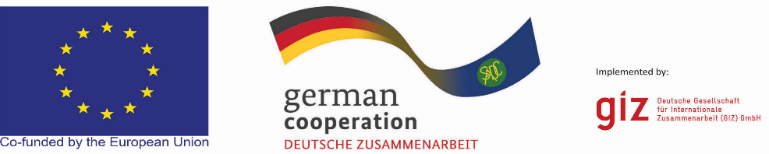 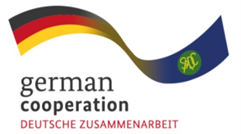 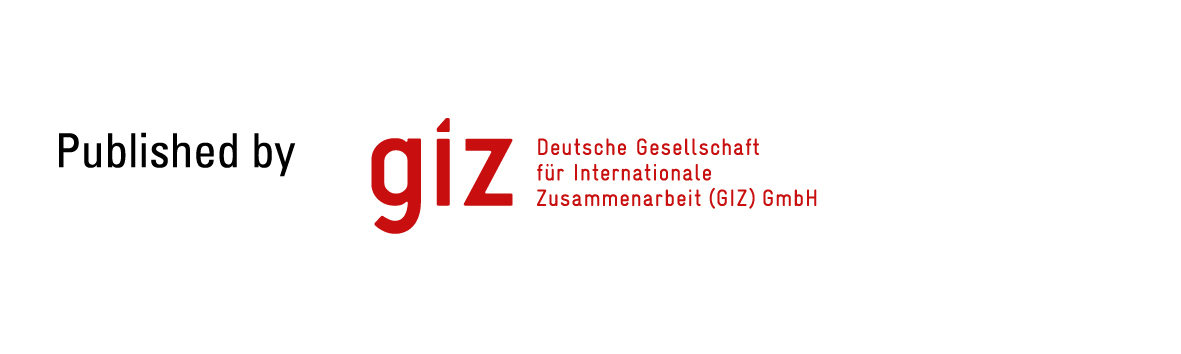 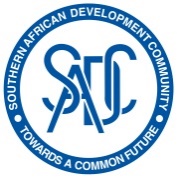 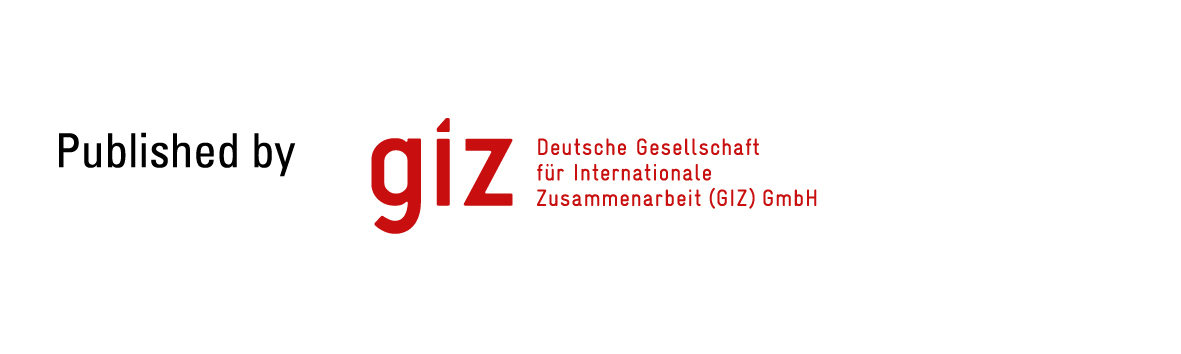  ANÚNCIO DOS CURSOS DE FORMAÇÃO ONLINE SOBRE COMPETÊNCIAS DE GESTÃO EMPRESARIAL DA ACÇÃO COMUM SIPSA Acção Conjunta "Apoio à Industrialização e aos Sectores Produtivos" (SIPS) na região da Comunidade de Desenvolvimento da África Austral (SADC) é um programa do Secretariado da SADC apoiado pela União Europeia (UE) e pelo Ministério Federal Alemão para a Cooperação Económica e o Desenvolvimento (BMZ) que visa facilitar a expansão das cadeias de valor regionais e promover o diálogo entre o sector privado e o sector público. A Acção Comum SIPS faz parte do programa "Cooperação para o Reforço da Integração Económica Regional (SADC)" (CESARE), encomendado pelo BMZ. O objectivo da Acção Conjunta SIPS é contribuir para a industrialização da SADC e para a agenda de integração regional através da melhoria do desempenho e do crescimento na cadeia de valor dos Anti-retrovirais (ARV) e na cadeia de valor dos produtos médicos e farmacêuticos relevantes para a COVID-19 (CMPP).Como parte das actividades nas cadeias de valor ARV e CMPP, a Acção Comum SIPS está a oferecer cursos virtuais de curta duração sobre Formação em Competências de Gestão Empresarial ao nível da gestão júnior. Os cursos abrangem temas relevantes, como a gestão da qualidade, a análise da cadeia de valor, a gestão do acesso ao mercado, a gestão dos recursos humanos e muitos outros. A Acção Comum SIPS gostaria de convidar as empresas/negócios que operam no sector de ARV e CMPP a nomear até 4 quadros juniores da sua empresa para participarem dos próximos cursos de curta duração. Os cursos são virtuais, gratuitos e ministrados em inglês. Serão leccionados temas diferentes, a cada dia.Datas: 1. 	14.08.2023 - 18.08.2023 (5 dias)2. 	28.08.2023 - 01.09.2023 (5 dias)3. 	11.09.2023 - 15.09.2023 (5 dias)Hora: Todos os dias das 8h00 às 16h30 CAT (Hora da África Central)Registo: https://tinyurl.com/SIPSBSM Prazo para inscrição: 31 de Julho de 2023, 12h00 CAT (preencher e enviar a candidatura online)Em caso de necessidade de esclarecimentos, apresentação de preocupações ou desafios, não hesite em contactar-nos através de ITsupportSIPS@giz.de